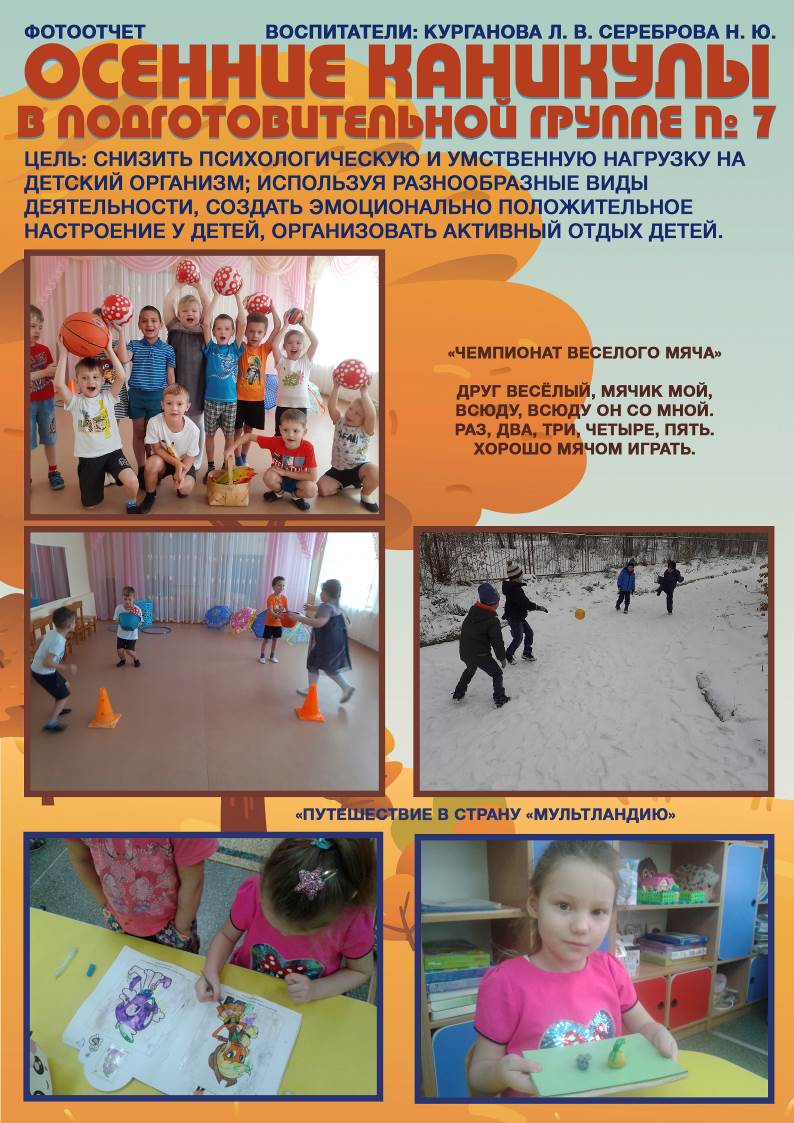 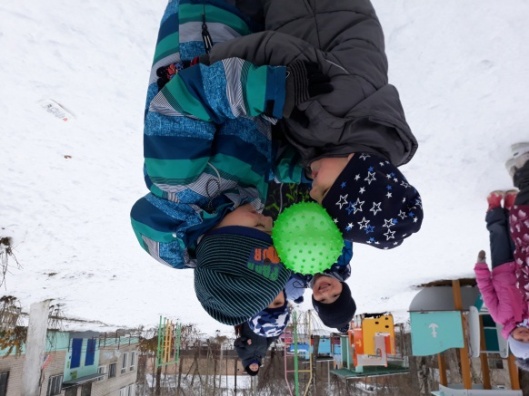 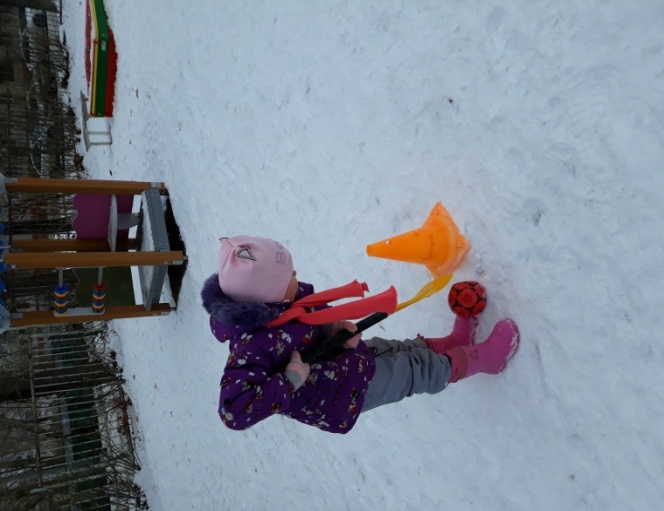 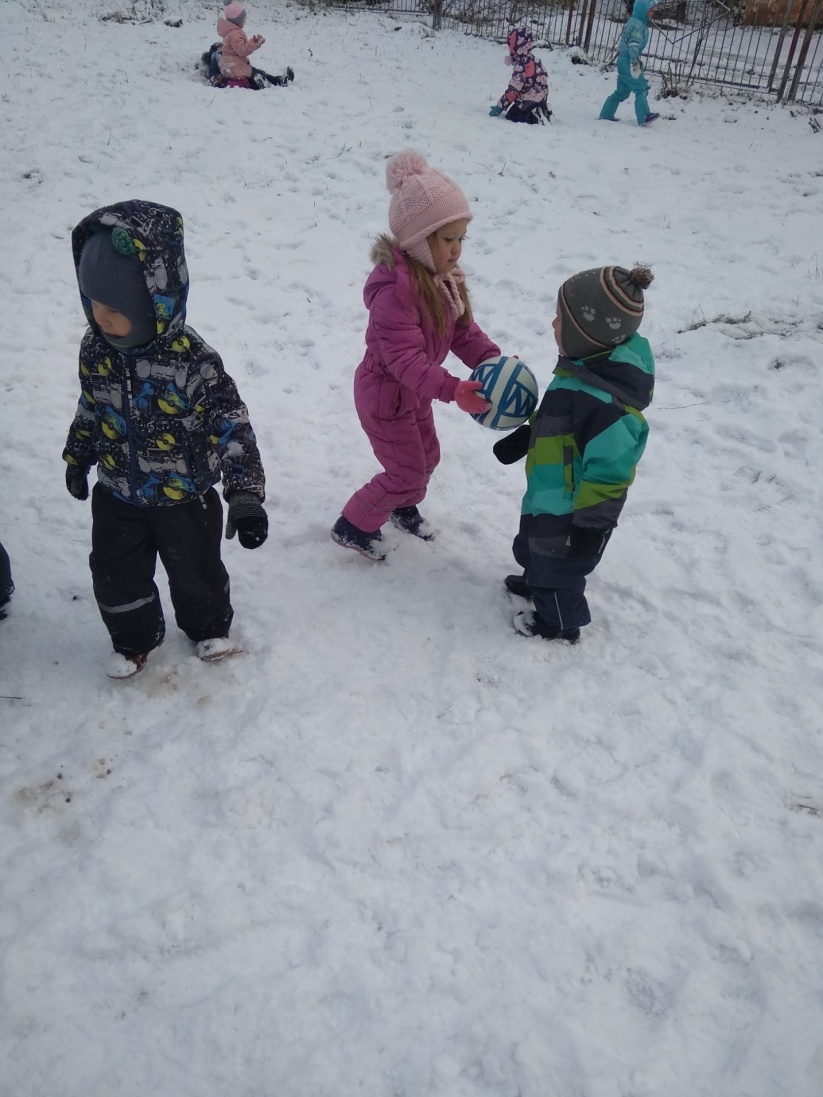 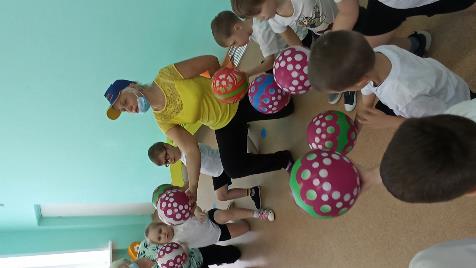 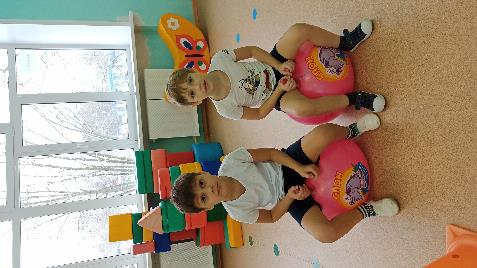 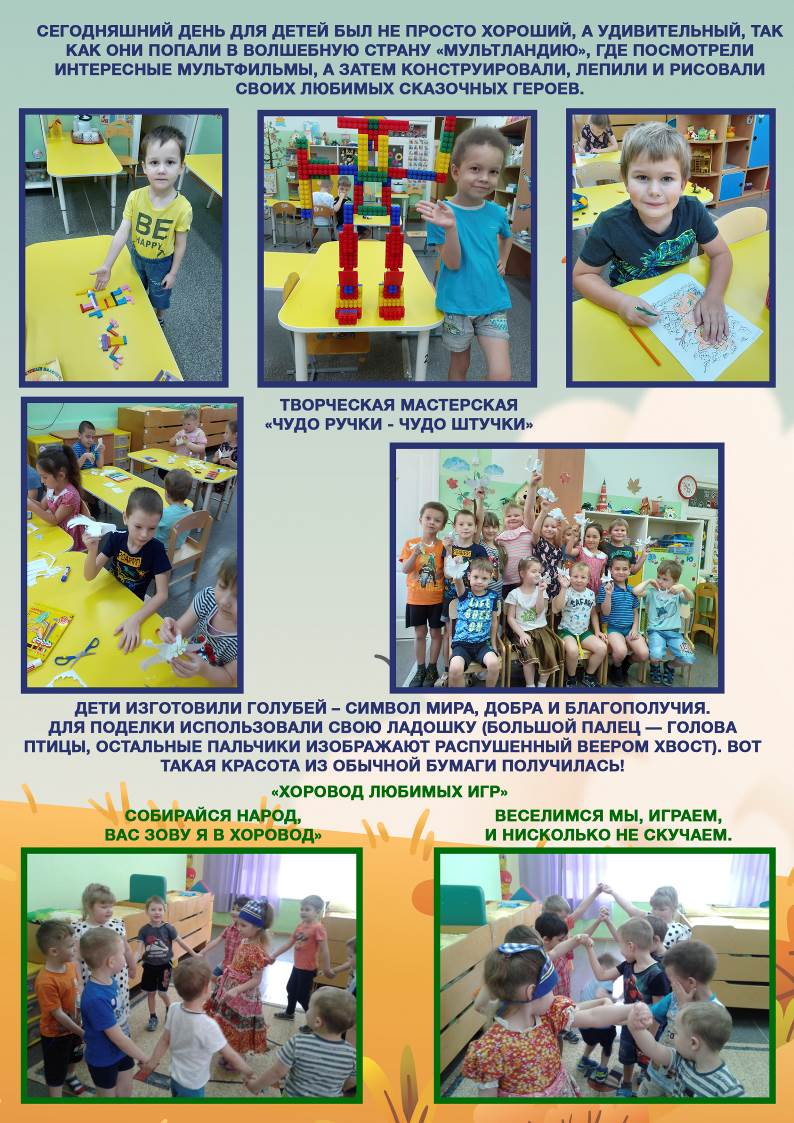 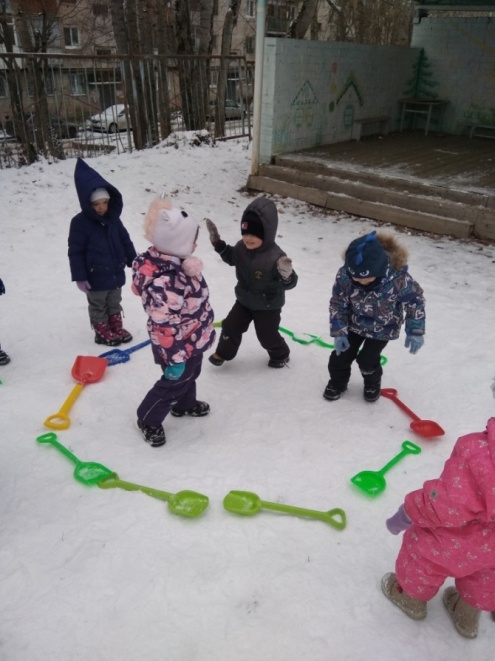 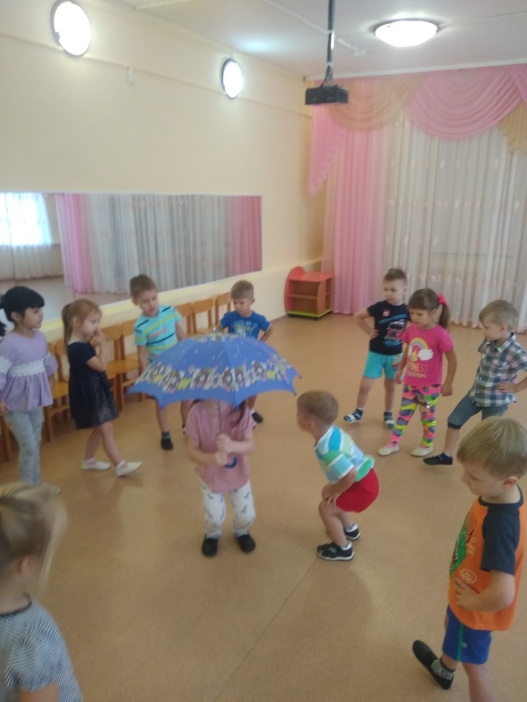 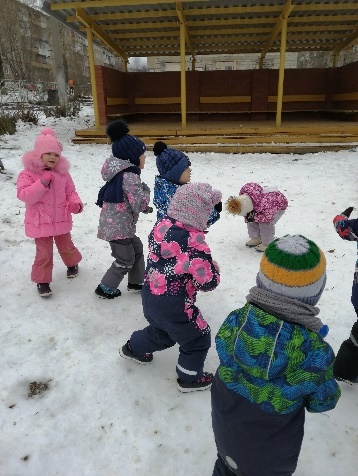 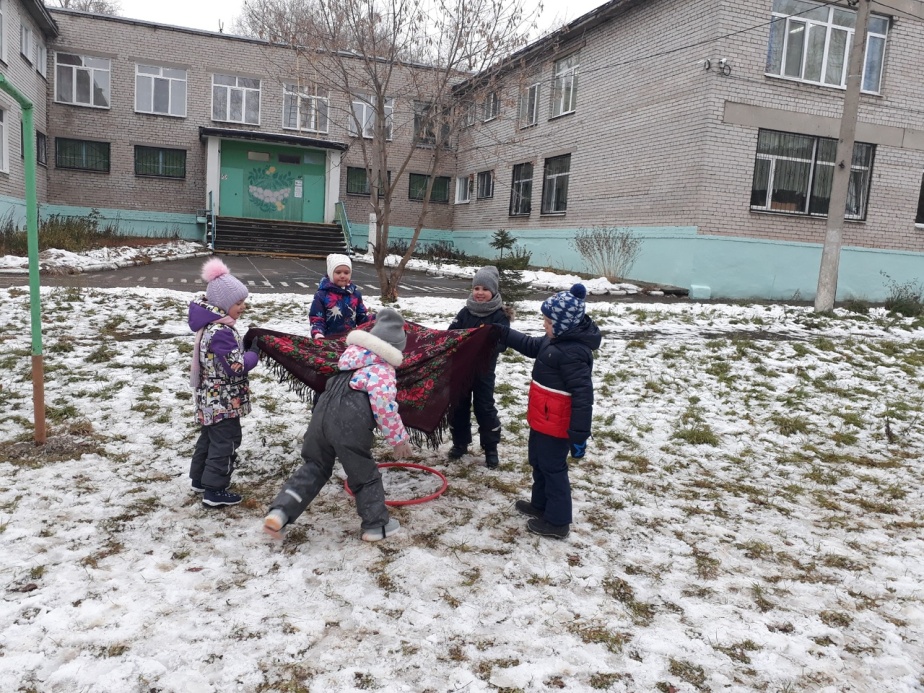 День здоровьяИгра «Витаминка»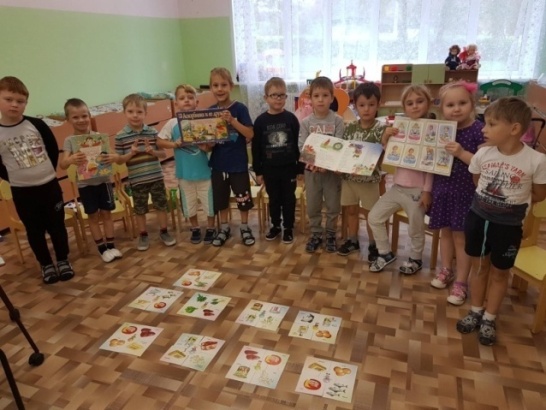 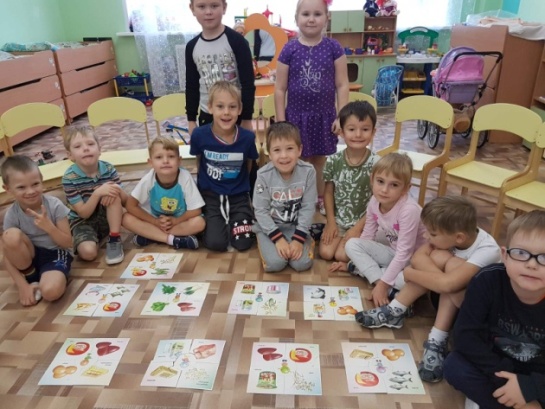 Учимся надевать маски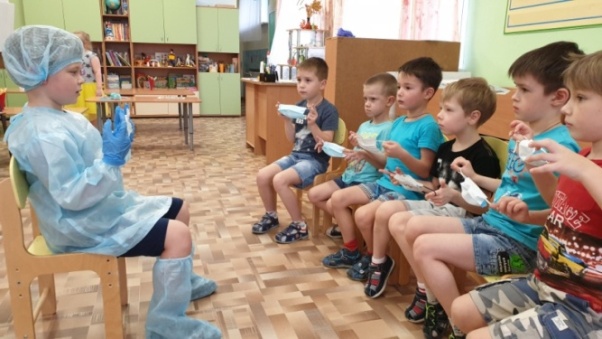 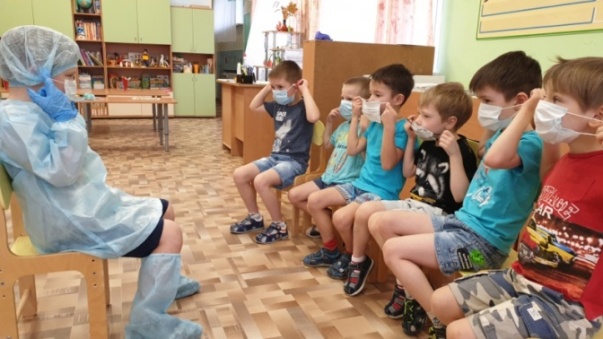 «Морс из осенних ягод»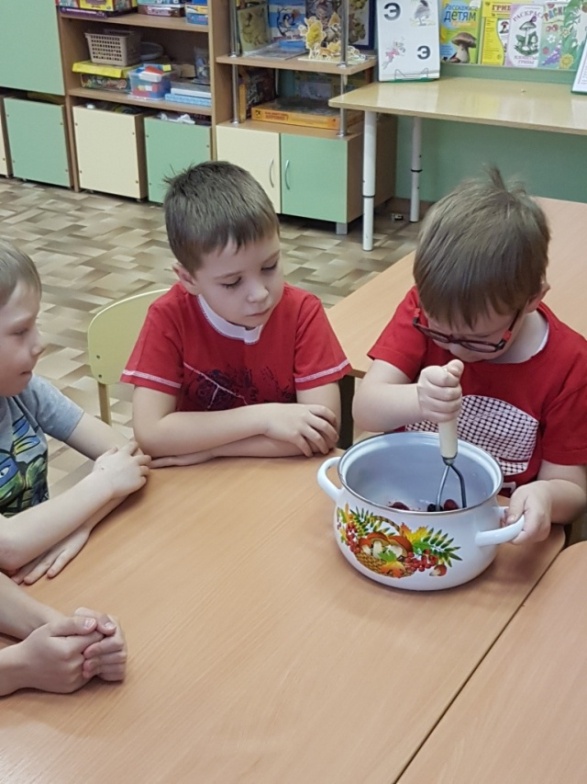 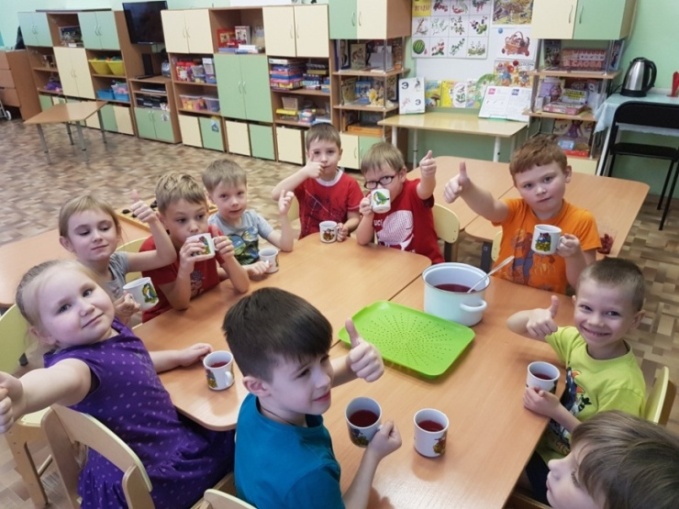 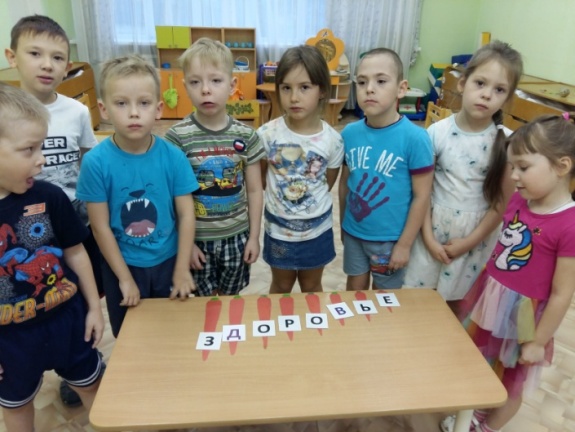 Вечер загадок «Витаминка и ее друзья»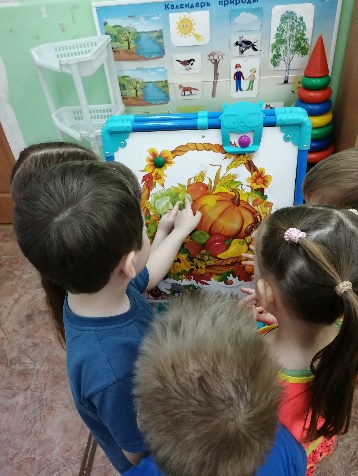 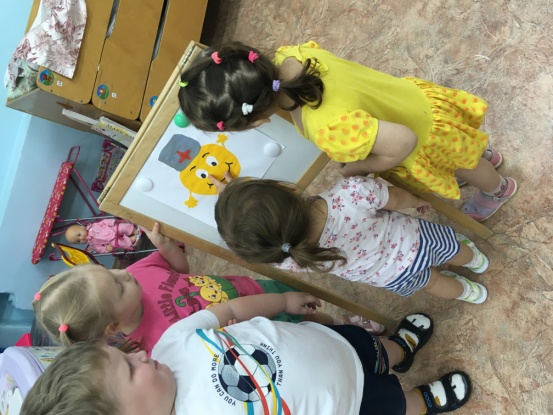 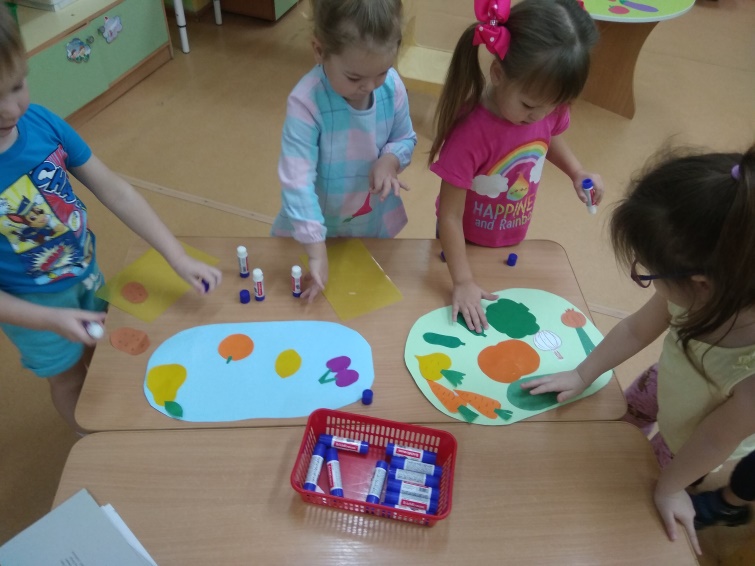 